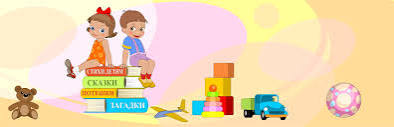 Уважаемые родители!Для работающих граждан  на период с 01.06.2020г. до особого распоряжения  открыты дежурные группы для воспитанников  по заявлению родителей  (законных представителей) при наличии острой потребности в муниципальных дошкольных образовательных организаций Цимлянского района в период действия мер по обеспечению санитарно-эпидемиологического благополучия населения в Ростовской области, в связи с распространением новой коронавирусной инфекции (COVID-19). Заявление на зачисление в дежурную группу необходимо предоставить в образовательное учреждение, которое посещает Ваш ребенок на постоянной основе (в традиционной или электронной форме).Информацию по открытию и работе дежурных групп вы можете получить по телефонам: 8(86391) 2-23-29 ( понедельник – четверг с  8.00 до 17.00 час.,  пятница  с 8.00 до 16.00 час.,  перерыв с 12.00 до 13.00 час.).№Название ДООАдрес Время работыКоличество дежурных групп1МБДОУ детский сад   «Теремок» г. Цимлянскаг. Цимлянск, ул.Донская, 37/10С 07.00 до 19.00час22МБДОУ  детский сад «Светлячок» г. Цимлянскаг. Цимлянск, ул. Советская, 12С 07.00 до 19.00час33МБДОУ  детский сад  «Радость» г. Цимлянскаг. Цимлянск, пер.Школьный, 4С 07.00 до 19.00час.34МБДОУ детский сад «Золотая рыбка»  г. Цимлянска г. Цимлянск,  ул. Октябрьская, 39С 07.00 до 19.00час25МБДОУ детский сад  «Сказка»г. Цимлянскаг. Цимлянск, ул.Донская, 33С 07.00 до 19.00час46МБДОУ детский сад  "Алые паруса" г. Цимлянскаг. Цимлянск,  ул. Ленина, 123бС 07.00 до 19.00час67МБДОУ  детский сад  «Росинка» п. Саркелапос. Саркел, пер.Клубный, 5 С 7.30 до 17.30 час.28МБДОУ детский сад  «Ласточка» ст. Хорошевскойст. Хорошевская,   ул.Приморская, 27С 07.00 до 17.00час19МБДОУ  детский  сад  «Колосок» ст. Красноярскойст.Красноярская, ул.Победы, 93 аС 07.00 до 19.00час210МБДОУ детский сад «Ягодка» п. Сосенки п.Сосенки, ул.Юбилейная, 2С 07.00 до 19.00час.2С 08.06.2020г.  С 08.06.2020г.  С 08.06.2020г.  С 08.06.2020г.  С 08.06.2020г.  1МБДОУ детский сад «Казачок» х.Лозногох. Лозной, ул. Аббясева, 69С 07.00 до 19.00час.3